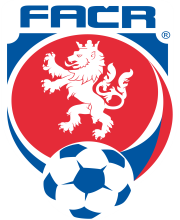 Valná hromada Okresního fotbalového svazu Plzeň – městoUSNESENÍVH schválila předsedajícím pana Pavla ŠtverákaVH schválila Volební komisi ve složení Schuster Jiří, Kokoška Jan, Martin DobrýPředsedou se stal pan Schuster JiříVH schválila Mandátovou komisi ve složení Eliáš Ivan, Seidl Martin, Mach PavelPředsedou se stal pan Eliáš IvanVH schválila Návrhovou komisi ve složení Baroch Pavel, Šlechta Marek, Uhlík JaroslavPředsedou se stal pan Baroch PavelVH schválila sčitatele ve složení Veselý Evžen – hlavní sčitatel, Kříž Lukáš, Jakub Šlajs VH schválila Zprávu o činnosti a hospodaření OFSVH schválila Zprávu KK OFSVH zvolila předsedou VV OFS PM pana Zdeňka LegátaVH zvolila za členy VV OFS PM pp. Jana Zábrana, Ing. Milana Froňka, Petra Chrástka, Milana Bušu, Pavla Štveráka, Mgr. Jakuba HačkuVH zvolila členy RK OFS PM Kellnerovou Vlastu, Boudu Rostislava, Jaroslava Radu-Hlasování :Pro schválení Usnesení           31Proti schválení Usnesení          0   Zdržel se hlasování                    0 V Plzni dne 9.2.2017